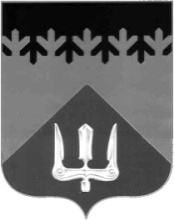 СОВЕТ ДЕПУТАТОВВОЛХОВСКОГО МУНИЦИПАЛЬНОГО РАЙОНА ЛЕНИНГРАДСКОЙ ОБЛАСТИРЕШЕНИЕот  21  декабря  2023  года                                                                                       №  97Об утверждении перечня и стоимости платных услуг, оказываемых МБУ ДО «Детско-юношеская спортивная школа» города Волхова, сверх установленных государственными образовательными стандартамиВ соответствии с подпунктом 4 пункта 2 статьи 6 Устава Волховского муниципального района, Совет депутатов Волховского муниципального района Ленинградской области решил:1. Утвердить наименование и стоимость платных услуг, оказываемых МБУ ДО «Детско-юношеская спортивная школа» города Волхова, сверх установленных государственными образовательными стандартами:  1.1. Предоставление помещений и оборудования арены для проведения спортивных мероприятий на льду, в том числе 2-х раздевалок, стоимостью       8000,00 рублей/час;1.2. Массовое катание (без проката спортивного инвентаря) стоимостью 250,00 рублей/проход.2. Подпункт 1.2 не распространяется на лиц, сопровождающих несовершеннолетних детей и не пользующихся льдом.3. Настоящее решение вступает в силу на следующий день после его официального опубликования в сетевом издании «Волховские огни».4. Контроль за исполнением настоящего решения возложить на постоянную депутатскую комиссию по социальным вопросам.Заместитель главы Волховского муниципального районаЛенинградской области                                                                              В.М. Новиков